3. SZELLEMI TERMÉKM5:JÁTSZÓTEREKa „Fenntartható fejlődési cél kihívások a városomban” sorozathoz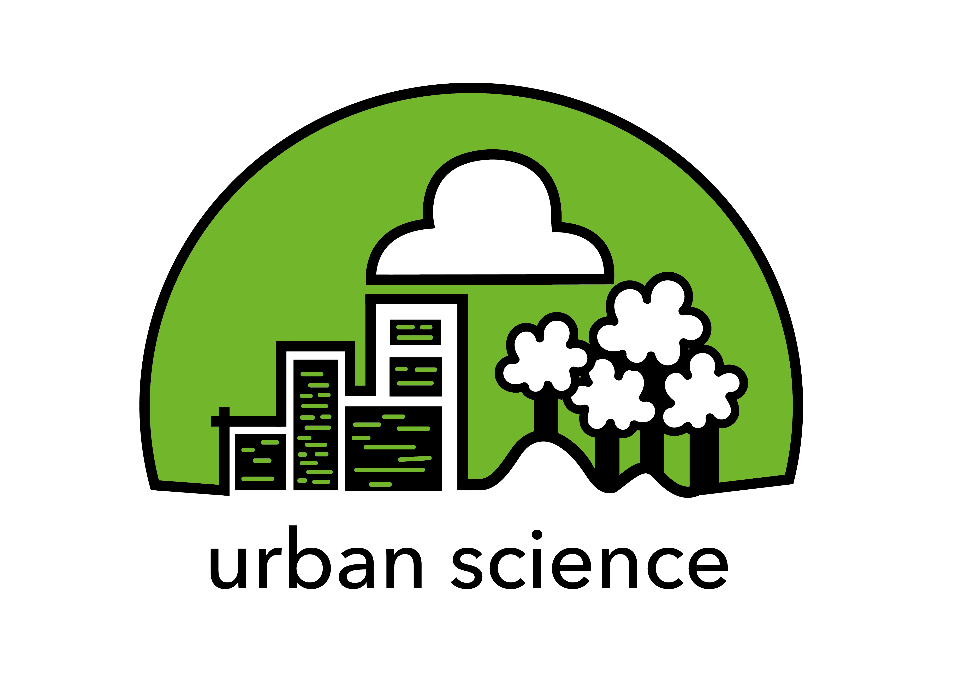 Készült az Urban Science:Vonzó természettudomány, fenntartható városok kialakításacímű projektben, az Európai Unió Erasmus+ programjának társfinanszírozásávalAz Európai Bizottság e kiadvány elkészítéséhez nyújtott támogatása nem jelenti olyan tartalom jóváhagyását, amely csak a szerzők véleményét tükrözi, illetve a Bizottság nem tehető felelőssé az abban szereplő információk bármilyen felhasználásáért. TANULÁSI-TANÍTÁSI MODUL (M5)JÁTSZÓTEREK„A modul egyszerű vizsgálatokat tartalmaz, amelyek az iskola közvetlen környezetében elvégezhetők, mégis ízelítőt adnak az ökológia vizsgálati módszereiből és gondolkodásmódjából."(Anikó, biológia szakos tanár)A modul tevékenységei a tanulási ciklus 5E modellje szerint épülnek fel.Kapcsolódó fenntartható fejlődési célok (SDG-k):SDG 3: Egészséges élet és jólét biztosítása korosztálytól függetlenül mindenkinek, SDG4: agas színvonalú, befogadó és méltányos oktatás és az élethosszig tartó tanulás lehetőségének biztosítása mindenki számára, SD10: Az országokon belüli és az országok közötti egyenlőtlenségek csökkentése, SDG11: Befogadó, biztonságos, ellenállóképes és fenntartható városok és egyéb települések kialakítása, SDG15: A szárazföldi ökoszisztémák védelme, helyreállítása és fenntartható használatának elősegítése, fenntartható erdőgazdálkodás, sivatagosodás megfékezése, a talaj állapotromlásának megállítása és visszafordítása, a biológiai sokféleség eltűnésének megfékezéseEz a modul akár külön, akár a Vissza a jövőbe: Éghajlatváltozás modul által bevezetett kerettörténeten belül használható. A játékosítás (gamifikáció) pontszáma olyan javaslat, amelyet a tanárok módosíthatnak az általuk ekőtérbe helyezett pedagógiai forgatókönyv szerint.BevezetésA játszóterek számos funkciót betöltenek, és egyúttal ökológiai menedékként, élőhelyként is szolgálnak. A városok sok területe ökológiai sivatag: a jól tervezett játszóterek úgy biztonságosak és esztétikusak, hogy egyúttal élőhelyet is kínálnak a városban élő állatoknak és növényeknek is.A modulban a játszóterek mind ökoszisztémák vizsgálatán túl a többszempontú tervezésre helyezzük a hangsúlyt, megmutatva, hogy a modern és innovatív, a biztonságos és a gyerek- vagy szülőbarát nem jelent egyúttal természetidegen környezetet is.Tanulási célokökológiai vizsgálatok végzéserendszerekben gondolkodás erősítéseempátia gyakorlásaa természettudományos kompetenciák feljesztése: adatgyűjtés. adatfeldolgozás, adatelemzés, jegyzőkönv készítésekommunikációs vizsgálati kompetenciák fejlesztése: bizonyítékokon alapuló állítások kialakítása és véleménynyilvánítás, eredmények közlésea tanulók ösztönzése saját nézőpontjának kialakítására tudományos bizonyítékok és tudás alapjánérvelés használata a téma megvitatásáhozTanulási eredményeka tanulók ökológiai vizsgálatok végzésén keresztül megismerik ezek elveit, alapvető módszereit, így megértik, mire alapozzák egy-egy terület értékelését a szakembereka tanulók tényeken alapulva érvelnek a játszóterek funicióival kapcsolatbana tanulók elmélyítik ismereteiket az élőlények környezeti igényeirőla tanulók ismereteket szereznek az ökoszisztémák jellemzőirőla tanulók ismereteket szereznek a táplálékhálózatokróla tanulók megértik a biológiai sokféleség jelentőségéta tanulók gyakorolják az adatokkal, adatsorokkal való munkát a tanulók gyakorolják a grafikonok olvasásáta tanulók gyakorolják ötleteik bemutatását és közléséta tanulók felelőssen gondolkodnak környezetükrőla tanulók az empátiát gyakoroljáka tanulók az érvelést gyakoroljáka tanulók fenntarthatósággal kapcsolatos ágenciája fejlődika tanulók felelősséget érzeznek embertársaik irántA tevékenységek időkerete135 perc (3 x 45 perc) A tevékenységek leírása(az 5E modell szerint)ÉrdeklődésElőkészület: környékbeli játszóterek vagy iskolaudvarok fotóinak és alaprajzainak gyűjtése, pozitív és negatív példákkal is.Bevezetés:Még mindig S. városban vagyunk. (Bármilyen városnevet lehet használni, akár még a valósat is, ahol tanulnak.)  Ha a csapatok ma jól dolgoznak, a város tehet egy lépést a fenntarthatóvá válás feléHa nem sikerül, minden marad úgy, ahogy a munkánk elején volt.(A csapatok ugyanazok lehetnek az egész Urban Science tanulási folyamat során: ebben az esetben a kerettörténet játék részeinek egyes egyedi pontjai összeadva adják a csapatpontokat.)A 2020-as években nagyon sokféle park és játszótér létezett, mutatok is néhány képet. Mit gondoltok ezekről? A kép felvillantásakor jelezzétek kedvel/nem kedvel kézjelekkel. (Környékbeli játszóterek fotóival a legjobb). Képek nézegetése és véleményezése, esetleg saját élmények felvillantása – 5 percElköteleződésMit kell tudnia egy játszótérnek? Ötletroham – 5 percKiemelendő: esztétikai nevelés, testmozgás, egészséges környezet, tájba illeszkedő, tanulási lehetőség, tematika, élőhely, madárbarát, rovarbarát, biztonságos, életkori sajátosságoknak megfelelő, változatos, közegészségügyi szempontoknak is megfelelő (elérhető illemhely, vízcsap), jóléti szempontok (ivóvíz a közelmben, árnyék)Szorgalmi feladat pluszpontokért: kérdőíves felmérés tervezése (cél, célcsoport, kérdések) (10 pont) és felvétele (legalább 20 kitöltő) (10 pont) valamint elemzése (10 pont) csapattal a játszóterek használatáról / elvárt funkcióiról, legalább 5, legfeljebb 10 kérdéssel.Érv-gyűjtésÖkológiai vizsgálat választott, közeli játszótéren – 30 percSzempontok csoportonként:növényfajok vizsgálata: fajlista készítése, Simon-féle természetvédelmi érték kategóriák (lásd: http://gergelytibor.hu/bemutatok/okologiai_mutatok_novenyism.konybol.pdf), borítás (az 1% alatti borítást + jellel jelölik, az 1–5% közötti borítás 1-es értéket, az 5–25% 2-es értéket, a 25–50% 3-as értéket, az 50–75% 4-es értéket, a 75–100%-os borítás pedig 5-ös értéket kap)határsáv vizsgálataa növényzettel való borítottság mértékének becslése a terület egészénfauna vizsgálatalehetséges tápláléklánc vagy táplálékhálózat vázolása egyéb objektumok és ezek anyagainak listájaegyéb objektumok területigényének becsléseHázi feladat: jegyzőkönyv készítése (lehet digitálisan/elektronikusan is – akkor mindenki láthatja a megosztott dokumentumot, és előre is tájékozódhat)Tevékenység zárása: 5 percElmélyülésAz eredmények megbeszélése (következő órán) – 15 percA vizsgált játszótér újratervezése – 45 percTervezés csoportonként, az alábbi szempontokkal:madárbarát kertrovarbarát kertméhek szempontjaitermészetes és mesterséges anyagok alkalmazása – ezzel kapcsolatban gyűjtőmunka, például fűzfajátszótérinnovatív technológiák alkalmazásaMegbeszélés, esetleg külsős értékelő (tájépítész, művész, építész, városi főépítész, kertész, ökológus, óvónő, tanítónő, szülő, ...) bevonásával, vagy szerepjátékként zsűrivel (a zsűribe egy-egy tagot delegál minden éppen nem bemutatót tartó csoport, akiknek rögzetett szerepei vannak, például 5 csapat esetén minden csoportban van egy-egy építész, kertész, szülő és gyerek, és ez a négytagú zsűri úgy rotálódik, hogy az éppen bemutatót tartó zsűritag helyét más csoport azonos szerepű tagja veszi át). A csoportok rövid, 2-3 perces bemutatója – 20 percÉrtékelésTársértékelés piros/sárga/zöld papírdarabokkal csapatokon belül, a közreműködés mértéke szerint – 5 percÖsszegző játék: szobrok – 5 percTovábbi lehetőség: vita, például a rovarok jelenlétéről a játszótéren.ForrásokSimon-Seregélyes: Növényismeret - A hazai növényvilág kis határozójaAlkalmazások:PlantNet: https://plantnet.org/ PictureThis: https://www.picturethisai.com/ NatureGate: https://www.luontoportti.com/suomi/en/ https://regi.tankonyvtar.hu/hu/tartalom/tamop425/2011_0001_519_42644_III/ch02.html Javaslatok további vizsgálatokra:Az alábbi ökológiai vizsgálatok forrása:Collins, Martin: Urban ecology. A teacher's resource book (Cambridge [etc.], Cambridge University Press, 1984) Szőnyi Eszter fordításaA városban található különböző funkciójú füves területek összehasonlításaBevezetésEgy városban többféle funkciójú füves terület található, például út menti füves társulások, parkok gyepfelületei, sportpályák vagy a kertekben lévő gyep. E feladatban azt vizsgáljuk, hogy milyen mértékben különböznek egymástól ezek a társulások, és milyen okai vannak az eltéréseknek.Vizsgálati szempontok1. Vizsgáljuk meg a fajösszetételben és diverzitásban mutatkozó különbségeket az eltérő funkciójú városi gyepterületek között!Vizsgálati módszerekMegegyeznek az előző, 3.9 feladatéval, azzal a különbséggel, hogy itt az életforma lejegyzésére nincsen szükség.Természet- és balesetvédelemAz útszéli társulás vizsgálatánál ügyeljünk, hogy a tanulók mindig kellő távolságban maradjanak az útpadkától. Mivel az itt lévő növények kutyaürülékkel szennyezettek lehetnek, a vizsgálat gumikesztyűvel történjen! A sportpálya esetében figyeljünk, hogy ne történjen összeütközés a játékosokkal.MegbeszélésA növényfajok összetételében lényeges eltérések tapasztalhatók a különböző területek között attól függően, hogy milyen fűkeveréket használtak a telepítéskor, milyen gyakran nyírják és öntözik a füvet és használnak-e műtrágyát illetve a nem fűfélékre ható gyomirtó szereket. A fű taposásának mértéke szintén fontos tényező.Gyakorlati alkalmazásBeszéljenek a tanulók egy kertésszel, hogy hogyan, milyen beavatkozásokkal szokták ápolni a gyepterületeket. Az eltérő funkciójú gyepek telepítéséhez milyen fajok a legalkalmasabbak? A taposás hatása a növényekre egy sportpálya esetébenBevezetésA taposás lényeges ökológiai hatást jelent a városi gyepfelületek növényzetére. E hatás még kifejezettebb egy sportpálya esetében. E feladatban azt vizsgáljuk, hogy egy adott sporttevékenység hogyan hat a füves pálya fajösszetételére illetve a különböző életformák gyakoriságára, továbbá hogyan befolyásolja a talajszerkezetet és a talajfaunát.Vizsgálati szempontok1. Mekkora a borítatlan talajfelszín aránya a sportpálya különböző területein?2. Milyen mértékben különböznek a domináns növények a sportpálya különböző területein?3. Milyen mértékben dominálnak bizonyos életformával rendelkező növények a sportpálya egyes területein?4. Milyen mértékben tömörödött a talaj a pálya egyes területein?5. Hogyan változik a földigiliszták előfordulási aránya a pálya különböző területein?6. Összefüggésbe hozható-e az (1) és (5) pontokra adott válasz - a pályán játszott sportág játékmódjával,- azzal, hogy milyen cipőt használnak a játékosok,- az estleges ütőhasználattal?Vizsgálati módszerekA vizsgálatot 0,3 négyzetméteres mintavevő négyzettel végezzük, amelyet a rendelkezésre álló idő, a mintavevő négyzetek és a tanulók száma alapján eltérő módon helyezhetünk el a vizsgálandó területen. Egy általános elhelyezési mód, ha az egész pálya hosszában 2,5 méterenként teszünk le egy-egy kvadrátot. A vizsgált sorok száma és ezek egymástól való távolsága a tanulók létszámától és a pálya nagyságától függ. A mintákat azonban az egész területen egyenletesen elosztva kell venni ebben az estben.A másik lehetséges mintavételi mód, amikor a sportpályán játszott játék jellegzetességeit figyelembe véve alakítjuk ki a mintavételi stratégiát. Egy futballpálya esetében például az egyik kaputól a másikig húzott egyenes vonal mentén helyezünk el 10 mintavevő négyzetet egymástól egyenlő távolságban.Minden négyzeten belül határozzuk meg (a) a borítatlan földterület arányát, (b) a jelenlévő fajokat vagy magasabb rendszertani csoportokat (c) az ezeken belüli egyedszámokat, (d) az egyes csoportokra jellemző életformát,  (e)  a talaj keménységét!Minden négyzetből vegyünk egy-egy talajmintát is, s laboratóriumi vizsgálattal állapítsuk meg a talaj porózusságát!A földigiliszták számát az előző kvadrát mellett elhelyezett négyzet felásásával és kézi átválogatásával határozhatjuk meg. (Fontos, hogy a földigiliszták számát nem bolygatott területről vett mintából vizsgáljuk!)MegbeszélésMinél nagyobb a taposás mértéke a pálya adott pontján, annál nagyobb a borítatlan földfelület, a rozettás és a tőlevélrózsás növények aránya.A kapott eredmény természetesen összefüggésben van a pályán játszott játékkal is, futballpálya esetében például a kapuk környékén a legerőteljesebbek a taposás nyomai. A szöges cipő illetve az esetleges ütőhasználat szintén hatással vannak a növényzetre, hiszen ezeket a hatásokat a különböző növényfajok eltérő mértékben képesek tolerálni. A gyakoribb taposásnak kitett területeken a talaj rendszerint tömörödöttebb és gyérebb a földigiliszta populáció is, mint a pálya egyéb területein.Gyakorlati alkalmazásMilyen gondozást igényelne egy sportpálya, hogy a taposás növényekre gyakorolt hatását a minimálisra csökkentsék? Lehetne-e olyan fajokat ültetni, amelyek ellenállóak a taposással szemben?Rovar-növény kölcsönhatások vizsgálata virágágyásokbanBevezetésSzámos rovarral találkozhatunk az iskolaudvar, a parkok vagy kertek növényein. A feladat célja a rovarok és a növények között fennálló ökológiai kapcsolatok vizsgálata, továbbá annak megállapítása, hogy mennyire specifikusak ezek a kapcsolatok és hogy milyen mértékben figyelhető meg a rovarok és növények egymással kölcsönhatásban álló evolúciója (coevolucio).Vizsgálati szempontok1. Milyen állatok találhatók a növényeken?2. Mennyire jellemző az adott állatfaj előfordulása egy adott növényfajra?3. Mivel táplálkoznak az egyes megfigyelt állatfajok?4. Az adaptációnak milyen formái figyelhetők meg az egyes állatfajok esetében, amely segíti az állatot a) a táplálék megszerzésében, b) a ragadozókkal szembeni védekezésben?  5. Található-e összefüggés a rovarok testalakulása és azon növények között, amelyekből táplálkoznak (nektárt szívnak)?6. Van-e, és ha igen, miféle adaptáció a növények részéről, amely elősegíti rovarok általi beporzásukat?Vizsgálati módszerekFigyeljük meg a dísznövényeken található rovarokat és gyűjtsünk belőlük reprezentatív példányokat lepkeháló, fűháló és rovarszívó segítségével. Szakkönyvekből keressünk a begyűjtött fajokról további információkat! Vizsgáljuk meg a rovarok testfelépítését és próbáljunk meg összefüggéseket keresni testfelépítés és életmód között! 	Vizsgáljuk meg a virágok szerkezetét és keressünk párhuzamot az ezeket beporzó rovarok testfelépítésével!Természet- és balesetvédelemMéhek és darazsak begyűjtésekor óvatosan kell eljárni: ha egy fűhálóval elfogtuk őket, azonnal ecetsavval átitatott vattát helyezzünk a lezárt hálóba. Hagyjuk ott 10 percig, hogy elkábuljanak, mielőtt áthelyezzük őket a rovarölő szerrel töltött üvegbe.Ha a növényen érzékeny fiatal hajtások, rügyek vannak, a fűhálót ne használjuk, mert megsérthetjük a hajtásokat.MegbeszélésA nektárgyűjtő rovarok közül zengőlegyeket, lepkéket, méheket, darazsak figyelhetünk meg, amelyek mindegyike különböző szájszervvel rendelkezik, így más-más növényfajon képesek táplálkozni. A rovar szájszervének hosszúsága a nektártartók elhelyezkedéséhez viszonyítva, valamint a párta alakja határozzák meg, hogy mely rovar mely növényfaj nektárjához képes hozzáférni.Sok növényfaj virágzata nagymértékben adaptálódott ahhoz, hogy magához vonzza a rovarokat és elősegítse a rovarok általi beporzást. A virágzat színe, formája, illata, a bibe, a porzók és a nektártartók elhelyezkedése alapvető tényezők e tekintetben. Gyakran a rovarok általi önbeporzást megakadályozó adaptáció is megfigyelhető a növényeknél.A rovarok testalakulása (méret, szőrös kültakaró, szájszervek, érzékszervek, pollenzsákok) a növények evolúciójával párhuzamosan fejlődtek, amely a coevolucio szép példáját mutatja. Mivel a növény-rovar együttélés mindkét fél számára hasznos, - az egyiknek táplálkozás, a másiknak beporzás szempontjából - ezért együttesen fejlődtek abba az irányba, hogy a rovarok miinél könnyebben hozzáférhessenek a virágok pollenjéhez.A pollenfogyasztókon kívül találunk egyéb rovarokat is, pl. a leveleket fogyasztó hernyókat és ormányosbogarakat, továbbá az igen gyakori tetveket. Ezek körül gyakran megtalálhatók a rajtuk élősködő fajok is, pl.a fürkészdarazsak, amelyek a tetvekbe helyezik el petéiket és a hangyák, melyek a tetvek által termelt édes váladékot fogyasztják előszeretettel. A tetveknek még az életciklusuk is remekül alkalmazkodott a kertészeti növények által nyújtott állandó táplálékforráshoz.Gyakorlati alkalmazásHogyan csökkenthető elfogadható szintre a kártevő rovarok gyakorisága növényvédő szerek alkalmazása nélkül? Hogyan segíthető elő a kártevők parazitáinak és predátorainak elszaporodása? Előnyös-e olyan növényfajok telepítése, amelyek a nem fajspecifikus beporzó rovarokat vonzzák, melyek ezáltal a közelben lévő sok más növényfajt is beporozzák?Pontozótábla:Szerepkártya mintaTevékenységEgyéni pontCsapatpontEgyéni pluszpontCsapat pluszpontÖtletroham1 releváns és tiszteletteljes állításonkéntA csapattagok egyéni pontszámainak összege.  Ha a csoportok létszáma különböző, a különbségek kiegyenlítésével lehet a többletpontokat számítani, például az egyéni többletpontok egy főre eső összegével.Ökológiai vizsgálatA csoportban mindenkinek azonos pont, vagy az összesített pontokat elosztják a csoport tagjai az eredményekhez való hozzájárulásuk alapján oly módon, hogy az egyes pontok összege megegyezzen a csapat pontjaival.Fegyelmezett munka: 3Adat azonosítása:2Adatok rendszerezése: 3Információkeresés: 2Összesen: 10A vizsgálat során újabb, releváns  természettudományos tény vagy jelenség vagy törvény említése: 2Ha pontosan készen vannak időre: 5Ha a csoport <10% csúszással elkészül időre: 3Egyéb esetekben: nincs pontJegyzőkönyvA csoportban mindenkinek azonos pont, vagy az összesített pontokat elosztják a csoport tagjai az eredményekhez való hozzájárulásuk alapján oly módon, hogy az egyes pontok összege megegyezzen a csapat pontjaival.Áttekinthető, esztétikus munka: 1Adatok rendszerezése: 4Rajz, fotó: 2Grafikon, térkép: 3Adatok elemzése: 3Magyarázat: 2Összesen: 15Eredmények bemutatása: 5 pontAktivitás megbeszélés során: 5 pontTervezésA csoportban mindenkinek azonos pont, vagy az összesített pontokat elosztják a csoport tagjai az eredményekhez való hozzájárulásuk alapján oly módon, hogy az egyes pontok összege megegyezzen a csapat pontjaival.Kezdeményezőkészség: 1Világos nyelvezet:1Adathasználat: 2Természettudományos bizonyítékok (tények, adatok, összefüggések) alkalmazása: 2Kontextus figyelembevétele: 2Ok-okozatiság: 2Tervezési elvek követése: 2Érthető bemutató: 2Tiszteletteljes kommunikáció: 1Összesen: 15Természettudományos bizonyítékok (tények, adatok, összefüggések) alkalmazása: 1Hivatkozás a fenntarthatóság releváns alapelveire: 1Ha pontosan készen vannak időre: 5Ha a csoport <10% csúszással elkészül időre: 3Egyéb esetekben: nincs pontÉrtékelésTiszteletteljes kommunikáció: 1Mások meghallgatása: 1Konstruktív megjegyzések: 1Kezdeményezés 1Adathasználat: 2Természettudományos bizonyítékok (tények, adatok, összefüggések) alkalmazása: 2A kontextus figyelembevétele: 2Összesen: 10A csapattagok egyéni pontszámainak összege.Ha a csoportok létszáma különböző, a különbségek kiegyenlítésével lehet a többletpontokat számítani, például az egyéni többletpontok egy főre eső összegével.MIndenki után a csapatban, akire érvényes:Természettudományos bizonyítékok (tények, adatok, összefüggések) alkalmazása: 1Hivatkozás a fenntarthatóság releváns alapelveire: 1Együttműködőkészség: 10JÁTSZÓTEREKszerepkártyaNév:JÁTSZÓTEREKszerepkártyaÉltekor:Nem:Foglalkozás:Részletek / álláspont:JÁTSZÓTEREKszerepkártyaNév:JÁTSZÓTEREKszerepkártyaÉltekor:Nem:Foglalkozás:Részletek / álláspont: